§1837.  Sale of nonreserved public lands1.  Authority to sell land.  With the consent of the commissioner, the director may execute deeds on behalf of the State for nonreserved public lands under the director's management and control, conveying lands that have been authorized to be conveyed by the Legislature or sold by lawful authority subject to the provisions of section 598‑A.[PL 1997, c. 678, §13 (NEW).]2.  Notice of land sale, exchange or relocation.  Before requesting approval from the Legislature under subsection 1, the director shall give public notice of the proposed sale of land, exchange or relocation and may hold a public hearing.  A public hearing must be held by the director if requested by any party.[PL 1997, c. 678, §13 (NEW).]SECTION HISTORYPL 1997, c. 678, §13 (NEW). The State of Maine claims a copyright in its codified statutes. If you intend to republish this material, we require that you include the following disclaimer in your publication:All copyrights and other rights to statutory text are reserved by the State of Maine. The text included in this publication reflects changes made through the First Regular and First Special Session of the 131st Maine Legislature and is current through November 1, 2023
                    . The text is subject to change without notice. It is a version that has not been officially certified by the Secretary of State. Refer to the Maine Revised Statutes Annotated and supplements for certified text.
                The Office of the Revisor of Statutes also requests that you send us one copy of any statutory publication you may produce. Our goal is not to restrict publishing activity, but to keep track of who is publishing what, to identify any needless duplication and to preserve the State's copyright rights.PLEASE NOTE: The Revisor's Office cannot perform research for or provide legal advice or interpretation of Maine law to the public. If you need legal assistance, please contact a qualified attorney.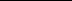 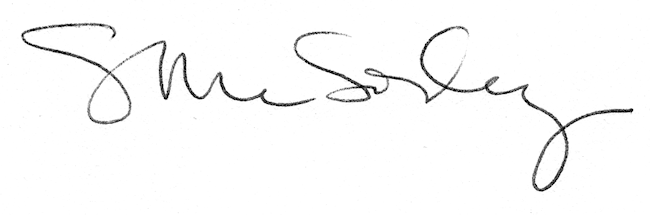 